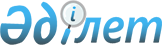 Қазақстан Республикасы Президентінің "Қазақстан Республикасы Президентінің жанындағы Мұнай-газ кеңесі туралы" 2012 жылғы 14 наурыздағы № 285 және "Қазақстан Республикасы Президентінің жанындағы кен-металлургия саласы, қатты пайдалы қазбалар бойынша геология және жер қойнауын пайдалану жөніндегі кеңес туралы" 2013 жылғы 3 қазандағы № 659 жарлықтарына өзгерістер мен толықтыру енгізу туралыҚазақстан Республикасы Президентінің 2022 жылғы 15 ақпандағы № 810 Жарлығы
      ҚАУЛЫ ЕТЕМІН:
      1. Қазақстан Республикасы Президентінің мынадай жарлықтарына өзгерістер мен толықтыру енгізілсін:
      1) "Қазақстан Республикасы Президентінің жанындағы Мұнай-газ кеңесі туралы" Қазақстан Республикасы Президентінің 2012 жылғы 14 наурыздағы № 285 Жарлығында:
      жоғарыда аталған Жарлықпен бекітілген Қазақстан Республикасы Президентінің жанындағы Мұнай-газ кеңесінің құрамында:
      мына:
      "Қазақстан Республикасы Премьер-Министрінің орынбасары, төрағаның орынбасары әлеуметтік-экономикалық мәселелерге жетекшілік ететін Қазақстан Республикасы Президентінің Әкімшілігі Басшысының орынбасары немесе Президенттің көмекшісі, төрағаның орынбасары" деген жолдар мынадай редакцияда жазылсын:
      "Қазақстан Республикасы Премьер-Министрінің бірінші орынбасары, төрағаның орынбасары
      Қазақстан Республикасы Президентінің Әкімшілігі Басшысының бірінші орынбасары, төрағаның орынбасары";
      "Қазақстан Республикасы Президентінің экономиканың нақты секторын дамыту мәселелері жөніндегі көмекшісі" деген жол мынадай редакцияда жазылсын:
      "Қазақстан Республикасы Президентінің кеңесшісі";
      "ҚазМұнайГаз" ұлттық компаниясы" акционерлік қоғамының басқарма төрағасы (келісім бойынша)" деген жолдан кейін мынадай мазмұндағы жолмен толықтырылсын:
      "QazaqGaz" ұлттық компаниясы" акционерлік қоғамының басқарма төрағасы (келісім бойынша)";
      2) "Қазақстан Республикасы Президентінің жанындағы кен-металлургия саласы, қатты пайдалы қазбалар бойынша геология және жер қойнауын пайдалану жөніндегі кеңес туралы" Қазақстан Республикасы Президентінің 2013 жылғы 3 қазандағы № 659 Жарлығында:
      жоғарыда аталған Жарлықпен бекітілген Қазақстан Республикасы Президентінің жанындағы кен-металлургия саласы, қатты пайдалы қазбалар бойынша геология және жер қойнауын пайдалану жөніндегі кеңестің құрамында:
      мына:
      "Қазақстан Республикасы Премьер-Министрінің орынбасары, төрағаның орынбасары Қазақстан Республикасы Президенті Әкімшілігі Басшысының орынбасары немесе әлеуметтік-экономикалық мәселелерге жетекшілік ететін Қазақстан Республикасы Президентінің көмекшісі, төрағаның орынбасары" деген жолдар мынадай редакцияда жазылсын:
      "Қазақстан Республикасы Премьер-Министрінің бірінші орынбасары, төрағаның орынбасары
      Қазақстан Республикасы Президентінің Әкімшілігі Басшысының бірінші орынбасары, төрағаның орынбасары";
      "Қазақстан Республикасы Президентінің экономиканың нақты секторын дамыту мәселелері жөніндегі көмекшісі" деген жол мынадай редакцияда жазылсын:
      "Қазақстан Республикасы Президентінің кеңесшісі".
      2. Осы Жарлық қол қойылған күнінен бастап қолданысқа енгізіледі.
					© 2012. Қазақстан Республикасы Әділет министрлігінің «Қазақстан Республикасының Заңнама және құқықтық ақпарат институты» ШЖҚ РМК
				
      Қазақстан РеспубликасыПрезиденті

Қ.Тоқаев
